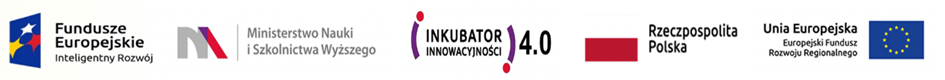 UNIWERSYTET KAZIMIERZA WIELKIEGOW BYDGOSZCZYul. Chodkiewicza 30, 85 – 064 Bydgoszcz, tel. 052 341 91 00 fax. 052 360 82 06NIP 5542647568 REGON 340057695www.ukw.edu.plBydgoszcz 20.06.2022 r.UKW/DZP-282-ZO-45/2022Odpowiedź na pytanie Wykonawcy Uniwersytet Kazimierza Wielkiego w Bydgoszczy uprzejmie informuje, że 
w postępowaniu pn. „Dostawa drobnych części i podzespołów elektronicznych, mechanicznych, narzędzi oraz mebli laboratoryjnych na potrzeby UKW” w dniu 20.06.2022 r. wpłynęło pytanie dot. części 10 zamówienia o następującej treści:Pytanie 1 Czy w związku z wydłużonymi czasami dostaw spowodowanymi pandemią i przerwami w łańcuchach dostaw Zamawiający wyrazi zgodę na przedłużenie terminu dostawy w części 10 do 70 dni?Odp. Zamawiający wyraża zgodę na przedłużenie terminu dostawy dla części 10 do 70 dni kalendarzowych.INFORMACJA O MODYFIKACJI TREŚCI ZAPYTANIA OFERTOWEGOUniwersytet Kazimierza Wielkiego w Bydgoszczy informuje, że w postępowaniu pn. „Dostawa drobnych części i podzespołów elektronicznych, mechanicznych, narzędzi oraz mebli laboratoryjnych na potrzeby UKW” dokonuje modyfikacji treści Zapytania ofertowego w następującym zakresie: Zapytanie ofertowe pkt. 3 Termin realizacji zamówienia:  Jest:     Części 1, 3-6:  7-28 dni kalendarzowych od dnia podpisania umowy;     Część 2:	 14-30 dni kalendarzowych od dnia podpisania umowy;     Część 7:	 58-84 dni kalendarzowych od dnia podpisania umowy;     Części 8-9:  	 7-14 dni kalendarzowych od dnia podpisania umowy;     Część 10:        7-21 dni kalendarzowych od dnia podpisania umowy;Powinno być:     Części 1, 3-6:  7-28 dni kalendarzowych od dnia podpisania umowy;     Część 2:	 14-30 dni kalendarzowych od dnia podpisania umowy;     Część 7:	 58-84 dni kalendarzowych od dnia podpisania umowy;     Części 8-9:  	 7-14 dni kalendarzowych od dnia podpisania umowy;     Część 10:        7-70 dni kalendarzowych od dnia podpisania umowy;Załącznik nr 1 Formularz ofertowy pkt.2 Część 10 zamówienia:Jest:Kryterium I - Cenawartość ofertową brutto*  .....................................................................................zł słownie  ................................................................................................................... podatek od towarów i usług .....................% wartość podatku  .............……….zł         wartość netto  ........................................................................................................zł *zaokrąglić do 2 miejsc po przecinku.Kryterium II – Termin realizacji zamówienia: ____ dni kalendarzowych (podać ilość pełnych dni, min. 7 dni kalendarzowych maks. 21 dni kalendarzowych).Powinno być:Kryterium I - Cenawartość ofertową brutto*  .....................................................................................zł słownie  ................................................................................................................... podatek od towarów i usług .....................% wartość podatku  .............……….zł         wartość netto  ........................................................................................................zł *zaokrąglić do 2 miejsc po przecinku.Kryterium II – Termin realizacji zamówienia: ____ dni kalendarzowych (podać ilość pełnych dni, min. 7 dni kalendarzowych maks. 70 dni kalendarzowych).3) Załącznik nr 2 Formularz cenowy część 10Jest:Termin realizacji: 7-21 dni kalendarzowychProszę o zapoznanie się ze zmodyfikowaną treścią załącznika. Jeżeli modyfikacja treści Zapytania ofertowego, załącznika nr 1 - Formularz ofertowy oraz załącznika nr 2 - Formularz cenowy dla 10 części zamówienia spowoduje zmiany w złożonej przez Państwa ofercie proszę o dokonanie jej modyfikacji.Jednocześnie w związku z czasem niezbędnym do przygotowania oferty Zamawiający modyfikuje treść Zapytania ofertowego  w zakresie   przesunięcia  terminu   składania ofert na dzień 22.06.2022 r. godz. 10:00.Zmodyfikowana treść zapytania ofertowego stanowi załącznik do niniejszego pisma.Kanclerz UKWmgr Renata MalakPowinno być:Termin realizacji:   7-70 dni kalendarzowych